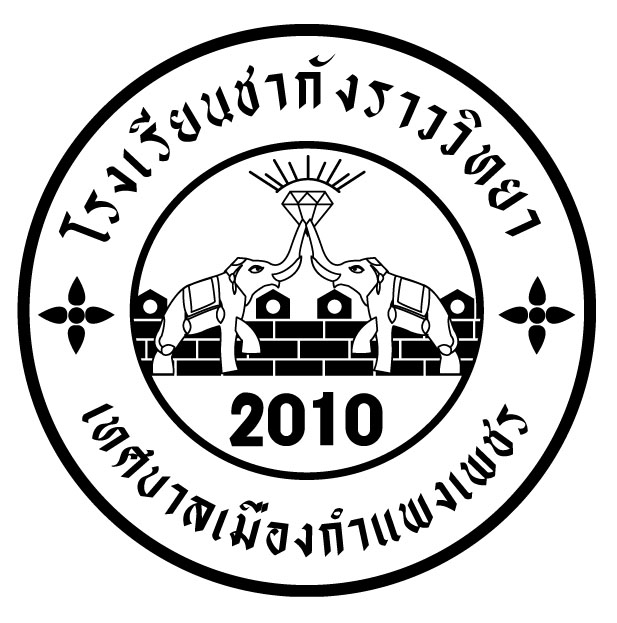 แบบรายงานความดีความชอบ ปี ๒๕๕๖(ระหว่างวันที่ ๑ เมษายน   –   ๓๐  กันยายน ๒๕๕๖ )โรงเรียนชากังราววิทยาวิทยา (อินทร์-ชุ่มดีสารอุปถัมภ์)………………………………………………………………….ชื่อผู้นำเสนอ    ............................................	นามสกุล       ………………………              ๒.   ตำแหน่ง  ............วิทยฐานะ ……………………เงินเดือน  ……………….. บาท              ๓.  วันลา  (ตั้งแต่วันที่ ๑ เมษายน  –  ๓๐ กันยายน  ๒๕๕๖)    จำนวน……………ครั้ง   รวมทั้งสิ้น  จำนวน  ………………   วัน (หากลาไม่เกิน  ๓  ครั้ง มีสิทธิ์ได้รับพิจารณาความดีความชอบ ตั้งแต่  ๑ ขั้นขึ้นไป หากเกิน  ๓  ครั้งพิจารณาความดีความชอบอยู่ในระดับ   ๐.๕ ขั้น ตามข้อตกลงที่ประชุม )         - ลาป่วย		จำนวน ……………. ครั้ง	รวม ………….  วัน         - ลากิจ 	              จำนวน ……………. ครั้ง    	รวม ………….  วัน            รวม                      จำนวน ……………. ครั้ง    	รวม ………….  วัน                 ๔.   จำนวนชั่วโมงที่สอน/สัปดาห์  	           ๔.๑   ปฏิบัติหน้าที่เป็นที่ปรึกษานักเรียนชั้นมัธยมศึกษาปีที่  ………………….    		-  ปฏิบัติหน้าที่การสอนจำนวน…………… ชั่วโมง/สัปดาห์	              - ปฏิบัติหน้าที่การสอนกลุ่มสาระการเรียนรู้  ………………………………............……………                                ............................………………………………………………………………………………	           ๔.๒   ปฏิบัติการสอนแทน ครูผู้สอนกลุ่มสาระการเรียนรู้…………………………………..                                                                                                                    เมื่อครูผู้นั้นลาหรือไปราชการ             ๕. ได้รับการพิจารณาความดีความชอบเลื่อนขั้นเงินเดือน ๓ ปี ย้อนหลัง	        - ๒๕๕๓  (รวมทั้งปี)                       ๑.๐๐ ขั้น             ๑.๕๐ ขั้น             ๒.๐๐ ขั้น	        - ๒๕๕๔  (รวมทั้งปี)                       ๑.๐๐ ขั้น             ๑.๕๐ ขั้น             ๒.๐๐ ขั้น	        - ๒๕๕๕   (รวมทั้งปี)                      ๑.๐๐ ขั้น             ๑.๕๐ ขั้น             ๒.๐๐ ขั้น	        - ๒๕๕๖    (รอบ ๑ ตุลาคม ๒๕๕๕-๓๑ มีนาคม ๒๕๕๖)            ๐.๕ ขั้น             ๑.๐๐ ขั้น           	   ๖.  การเสียสละเวลาให้โรงเรียนและสละทรัพย์สินส่วนตน (รอบ  ๑ เมษายน – ๓๐ กันยายน ๒๕๕๖)     	           ๖.๑  การเสียสละเวลาให้โรงเรียน  		  ๑.   ………………………………………………………………………………..		  ๒.   ……………………………………………………………………………….ฯลฯ	             ๖.๒ การเสียสละทรัพย์สินส่วนตน		    ๑. ………………………………………………………………………………..		    ๒. ………………………………………………………………………………		    ๓. ………………………………………………………………………………ฯลฯ	๗. การมีส่วนร่วมกับกิจกรรมของโรงเรียนและเทศบาล  (๑ เมษายน – ๓๐ กันยายน ๒๕๕๖)       	         ๗.๑  การมีส่วนร่วมกับกิจกรรมโรงเรียน                              ๑ . ………………………………………………………………………………..	             ๒.  ………………………………………………………………………………..	             ๓.  ………………………………………………………………………………. 	             ๔.  ………………………………………………………………………………..	             ๕.  ………………………………………………………………………………..ฯลฯ    	        ๗.๒    การมีส่วนร่วมกับกิจกรรมของเทศบาลเมืองกำแพงเพชร	            ๑.    ………………………………………………………………………………..	           ๒.   ………………………………………………………………………………..	           ๓.  ………………………………………………………………………………..	           ๔.  ………………………………………………………………………………..  	           ๕.   ………………………………………………………………………………..	 					ฯลฯ               ๘.  ผลงานดีเด่นของครู/ ผลงานดีเด่นนักเรียน   ( รอบ ๑ เมษายน – ๓๐ กันยายน ๒๕๕๖)     	        ๘.๑  ผลงานดีเด่นของครู		๑.  ………………………………………………………………………………..		๒.  ………………………………………………………………………………..		๓.   ………………………………………………………………………………..		๔.   ………………………………………………………………………………..ฯลฯ	        ๘.๒  ผลงานดีเด่นนักเรียน    		๑.   ………………………………………………………………………………..		๒.   ………………………………………………………………………………..		๓. ………………………………………………………………………………..		๔.   ………………………………………………………………………………..  ๕.  ………………………………………………………………………………..ฯลฯ              ๙.  หน้าที่พิเศษที่ได้รับมอบหมาย   ในรอบ  ๖  เดือน  ( ๑ เมษายน –  ๓๐ กันยายน ๒๕๕๖	               ๑. ……………………………………………………………………………………………	              ๒. ……………………………………………………………………………………………	              ๓.  ……………………………………………………………………………………………	              ๔.   ……………………………………………………………………………………………	              ๕.   ……………………………………………………………………………………………ฯลฯ                  						ขอรับรองว่าเป็นความจริงทุกประการ                                                                                                (…………………………………)					                ตำแหน่ง  ครู  วิทยฐานะครู…………………..	หมายเหตุ 	1. ผู้มีสิทธิขอพิจารณาความดีความชอบ 1.0 ขั้น ต้องมีวันลาไม่เกิน 3 ครั้ง				2. ผู้มีสิทธิขอพิจารณาความดีความชอบ 1.0 ขั้น ต้องมีเอกสารงานในหน้าที่ครบ 7 อย่าง 